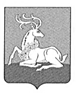 СОВЕТ ДЕПУТАТОВОДИНЦОВСКОГО ГОРОДСКОГО ОКРУГАМОСКОВСКОЙ ОБЛАСТИРЕШЕНИЕот ________________ № _________Об утверждении Правил землепользования и застройки территории (части территории) Одинцовского городского округа Московской области и  признании утратившими силу некоторых  решений  Совета депутатов Одинцовского муниципального района Московской области и  Совета депутатов городского округа Звенигород Московской областиВ соответствии с Градостроительным кодексом Российской Федерации, Федеральным законом от 06.10.2003 № 131-ФЗ «Об общих принципах организации местного самоуправления в Российской Федерации»,  Постановлением Правительства Московской области от 30.12.2014 № 1182/51 «Об утверждении порядка подготовки, согласования, направления проекта правил землепользования и застройки городского округа на утверждение в орган местного самоуправления городского округа Московской области», с учетом проведенных в период с 26.07.2019 по 16.10.2019 публичных слушаний, решения Градостроительного Совета Московской области  (протокол от 23.12.2019 № 49) и обращения Комитета по архитектуре и градостроительству Московской области (от 17.04.2020 № 28Исх-15116/05), руководствуясь Уставом Одинцовского городского округа Московской области, Совет депутатов Одинцовского городского округа Московской областиРЕШИЛ:1. Утвердить Правила землепользования и застройки территории (части территории) Одинцовского городского округа Московской области (прилагаются).2.  Признать утратившими силу:2.1. Решение Совета депутатов Одинцовского муниципального района Московской области от 14.12.2017 №12/35 «Об утверждении Правил землепользования и застройки территории (части территории) городского поселения Новоивановское Одинцовского муниципального района Московской области»;2.2. Решение Совета депутатов Одинцовского муниципального района Московской области от 14.12.2017 №16/35 «Об утверждении Правил землепользования и застройки территории (части территории) сельского поселения Назарьевское Одинцовского муниципального  района Московской области»; 2.3. Решение Совета депутатов Одинцовского муниципального района Московской области от 28.12.2017 № 4/36 «Об утверждении Правил землепользования и застройки территории (части территории) городского поселения Большие Вяземы Одинцовского муниципального района Московской области и о признать утратившими силу решение Совета депутатов  городского поселения Большие Вяземы Одинцовского муниципального района Московской области от 22.11.2013 № 5/51 и решения Совета депутатов Одинцовского муниципального района Московской области от 15.12.2016 № 12/21»; 2.4. Решение Совета депутатов Одинцовского муниципального района Московской области от 28.12.2017 №5/36 «Об утверждении Правил землепользования и застройки территории (части территории) городского поселения Голицыно Одинцовского муниципального района Московской области»;2.5. Решение Совета депутатов Одинцовского муниципального района Московской области от 28.12.2017 №6/36 «Об утверждении Правил землепользования и застройки территории (части территории) городского поселения Заречье Одинцовского муниципального района Московской области»;2.6. Решение Совета депутатов Одинцовского муниципального района Московской области от 28.12.2017 №7/36 «Об утверждении Правил землепользования и застройки территории (части территории) городского поселения Кубинка Одинцовского муниципального района Московской области»;	2.7. Решение Совета депутатов Одинцовского муниципального района Московской области от 28.12.2017 №8/36 «Об утверждении Правил землепользования и застройки территории (части территории) городского поселения Лесной Городок Одинцовского муниципального района Московской области и о признании утратившими силу решения Совета депутатов городского поселения Лесной Городок Одинцовского муниципального района Московской области от 22.10.2013 №6/40-2 и решений Совета депутатов Одинцовского муниципального района Московской области от 01.07.2016 № 18/16 и от 15.12.2016 №13/21»;2.8. Решение Совета депутатов Одинцовского муниципального района Московской области от 28.12.2017 №9/36 «Об утверждении Правил землепользования и застройки территории (части территории) городского поселения Одинцово Одинцовского муниципального района Московской области и о признании утратившими силу решения Совета депутатов городского поселения Одинцово Одинцовского муниципального района Московской области от 30.12.2014 № 1/9 и решения Совета депутатов Одинцовского муниципального района Московской области от 15.12.2016 № 14/21»;2.9. Решение Совета депутатов Одинцовского муниципального района Московской области от 28.12.2017 №10/36 «Об утверждении Правил землепользования и застройки территории (части территории) сельского поселения Захаровское Одинцовского муниципального района Московской области и о признании утратившими силу решения Совета депутатов сельского поселения Захаровское  Одинцовского муниципального района Московской области от 30.12.2013 № 1/37 и решения Совета депутатов Одинцовского муниципального района Московской области от 15.12.2016 № 16/21»;2.10. Решение Совета депутатов Одинцовского муниципального района Московской области от 28.12.2017 №11/36 «Об утверждении Правил землепользования и застройки территории (части территории) сельского поселения Жаворонковское Одинцовского муниципального района Московской области и о признании утратившими силу решений Совета депутатов Одинцовского муниципального района Московской области от 30.10.2015 №1/10 и 14.02.2017 №7/25»;2.11. Решение Совета депутатов Одинцовского муниципального района Московской области от 28.12.2017 №12/36 «Об утверждении Правил землепользования и застройки территории (части территории) сельского поселения Никольское Одинцовского муниципального района Московской области и о признании утратившими силу решения Совета депутатов сельского поселения Никольское Одинцовского муниципального района Московской области от 08.09.2014 № 31/1 и решения Совета депутатов Одинцовского муниципального района Московской области от 27.12.2016 № 2/22»;2.12. Решение Совета депутатов Одинцовского муниципального района Московской области от 28.12.2017 №13/36 «Об утверждении Правил землепользования и застройки территории (части территории) сельского поселения Успенское Одинцовского муниципального района Московской области»;2.13. Решение Совета депутатов Одинцовского муниципального района Московской области от 28.12.2017 №14/36 «Об утверждении Правил землепользования и застройки территории (части территории) сельского поселения Часцовское Одинцовского муниципального района Московской области»;2.14. Решение Совета депутатов Одинцовского муниципального района Московской области от 01.02.2018 №2/37 «О внесении изменений в решения Совета депутатов Одинцовского муниципального района Московской области от 28.12.2017 №4/36, №10/36, №12/36»; 2.15. Решение Совета депутатов Одинцовского муниципального района Московской области от 13.04.2018 №1/40 «Об утверждении Правил землепользования и застройки территории (части территории) сельского поселения Горское Одинцовского муниципального района Московской области и о признании утратившим силу решение Совета депутатов Одинцовского муниципального района Московской области от 15.12.2016 № 15/21»;2.16. Решение Совета депутатов Одинцовского муниципального района Московской области от 27.04.2018 №9/41 «Об изменении Правил землепользования и застройки городского поселения Одинцово Одинцовского муниципального района Московской области, утвержденных решением Совета депутатов Одинцовского муниципального района Московской области от 28.12.2017 №9/36»;2.17. Решение Совета депутатов Одинцовского муниципального района Московской области от 23.05.2018 № 2/42 «Об утверждении Правил землепользования и застройки (части территории) сельского поселения Барвихинское Одинцовского муниципального района Московской области, и о признании утратившим силу решение Совета депутатов Одинцовского муниципального района Московской области от 15.12.2016 №1/22»;2.18. Решение Совета депутатов Одинцовского муниципального района Московской области от 14.12.2018 №9/51 «Об утверждении Правил землепользования и застройки территории (части территории) сельского поселения Ершовское Одинцовского муниципального района Московской области»;2.19. Решение Совета депутатов городского округа Звенигород Московской области от 29.06.2017 №9/2 «Об утверждении Правил землепользования и застройки части территории городского округа Звенигород Московской области площадью 17,71 га, местоположение: Московская область, г. Звенигород, район Восточный, микрорайон №3»;2.20. Решение Совета депутатов городского округа Звенигород Московской области от 06.09.2018 №26/4 «Об утверждении Правил землепользования и застройки территории (части территории) городского округа Звенигород Московской области».3.  Опубликовать настоящее решение в официальных средствах массовой информации Одинцовского городского округа Московской области и разместить на официальном сайте Одинцовского городского округа  Московской области в сети «Интернет».4. Настоящее решение вступает в силу со дня его официального опубликования.5.  Контроль за выполнением настоящего решения возложить на первого заместителя Главы Администрации Одинцовского городского округа Московской области  Пайсова М.А.Председатель Совета депутатов Одинцовского городского округа						Т.В. ОдинцоваГлава Одинцовскогогородского округа				    				А.Р. ИвановСОГЛАСОВАНО:Первый заместитель Главы Администрации					                             М.А. ПайсовЗаместитель ГлавыАдминистрации								         М.А. БажановаЗаместитель Главы Администрации-				начальник Управления правового обеспечения 			А.А. ТесляНачальник Управления  градостроительной деятельности                                                     Н.В. РыбаковаНачальник организационного отделаУправления документооборота и организационного обеспечения 			     		           Е.А. АндрееваЗаместитель начальникаУправления правового обеспечения        				         Л.Ю. МайороваРАССЫЛКА:Орг. отд. – 1 экз.СМИ – 1 экз.УГД – 1экз.Исп. Гуреева Л.В.(495)593-04-15